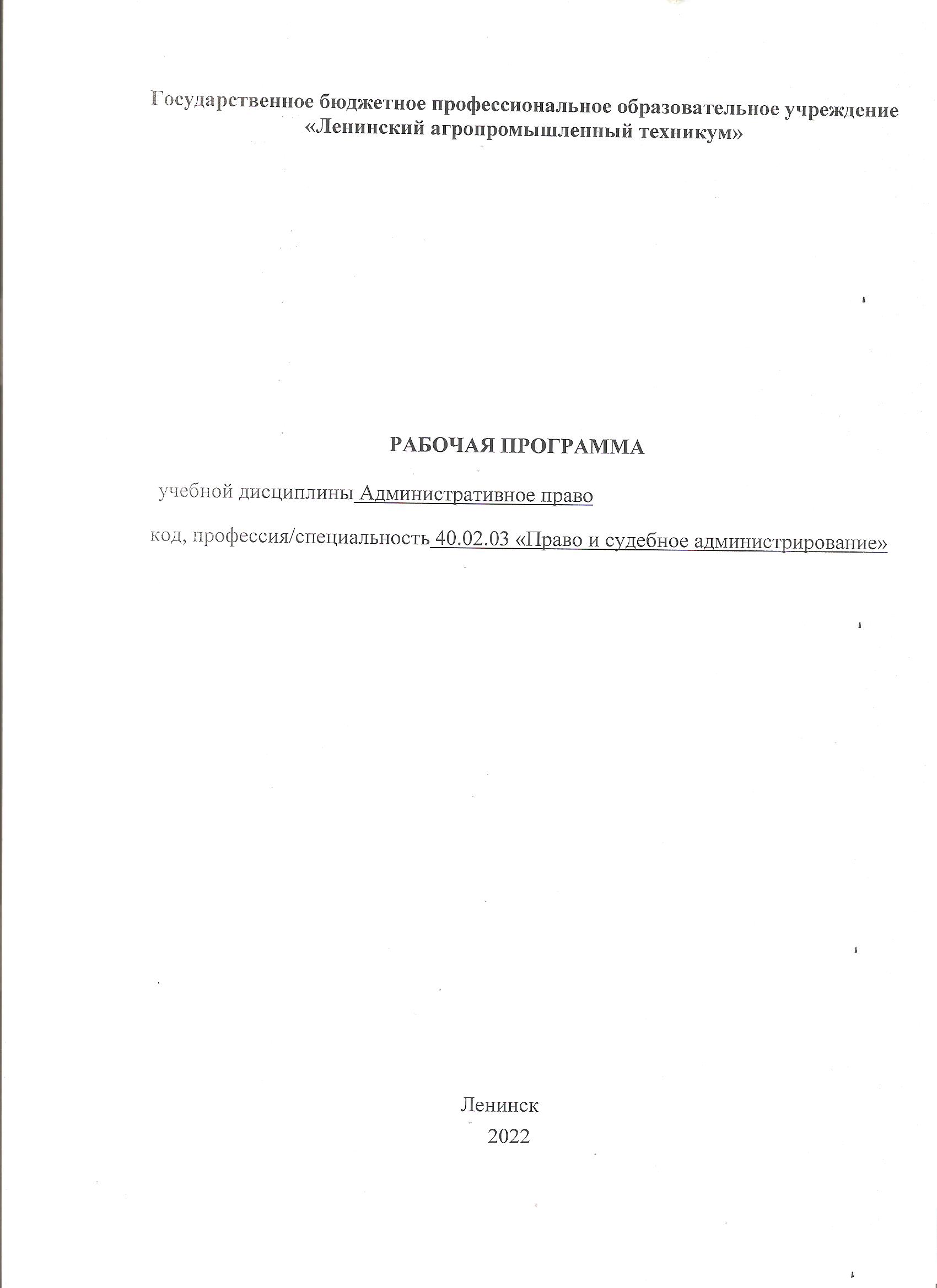 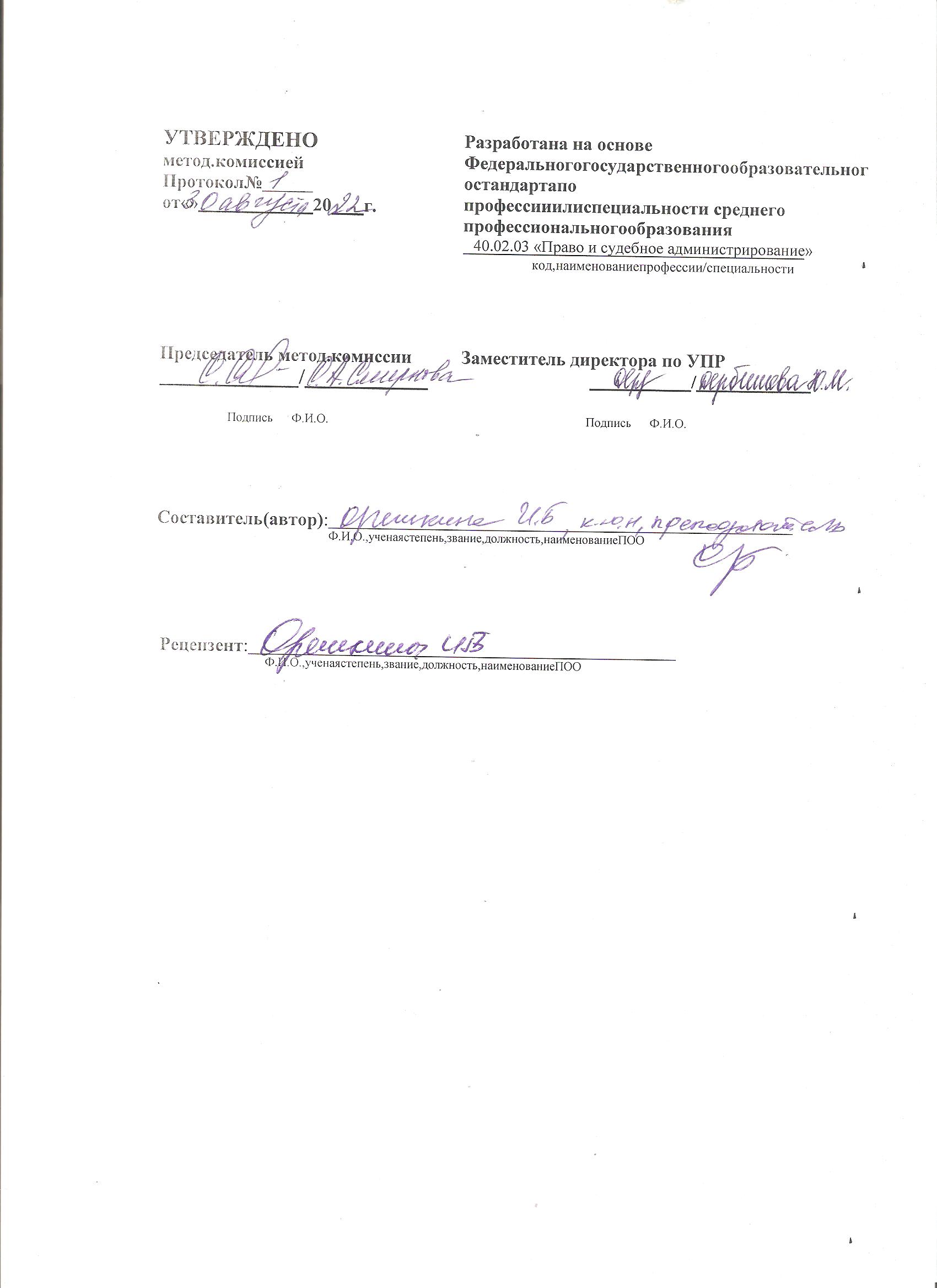 СОДЕРЖАНИЕПАСПОРТ РАБОЧЕЙ ПРОГРАММЫ УЧЕБНОЙ ДИСЦИПЛИНЫАдминистративное правоОбласть применения программыРабочая программа учебной дисциплины является частью образователь-ной программы в соответствии с ФГОС специальности среднего профессионального образования 40.02.03 Право  и судебное администрирование.Место дисциплины в структуре основной профессиональной образовательной программы: учебная дисциплина относится к общепрофессиональным дисциплинам профессионального учебного цикла (ОПД.11).Цели и задачи дисциплины- требования к результатам освоения дисциплины:Цель освоения дисциплины «Административное право» - изучение основных понятий, принципов, категорий и положений науки и отрасли административного права, современного состояния административного законодательства; ознакомление с системой государственного управления, формами и методами реализации исполнительной власти, с системой субъектов административного права, со способами обеспечения законности и дисциплины в управлении, с видами ответственности в административном праве, с основами организации государственного управления в экономической, социально-культурной и административно-политической сферахЗадачами дисциплины являются: - приобретение студентами теоретических знаний по дисциплине, а также практических навыков работы с нормативными актами и материалами юридической практики; - развитие научного мышления и способности к анализу явлений правовой действительности;- усвоение комплекса теоретических знаний об основных понятиях и закономерностях, организационно-правовых основах государственного управления во всех сферах общественной жизни.В результате освоения дисциплины обучающийся должен: Обладать общими компетенциями, включающими в себя способность: ОК 1. Понимать сущность и социальную значимость своей будущей профессии, проявлять к ней устойчивый интерес.ОК 2. Организовывать собственную деятельность, выбирать типовые методы и способы выполнения профессиональных задач, оценивать их эффективность и качество.ОК 3. Принимать решения в стандартных и нестандартных ситуациях и нести за них ответственность.ОК 4. Осуществлять поиск и использование информации, необходимой для эффективного выполнения профессиональных задач, профессионального и личностного развития.ОК 5. Использовать информационно-коммуникационные технологии в профессиональной деятельности.ОК 7. Ориентироваться в условиях постоянного обновления технологий в профессиональной деятельности.ПК 1.1. Осуществлять работу с заявлениями, жалобами и иными обращениями граждан и организаций, вести прием посетителей в суде.В результате освоения учебной дисциплины обучающийся должен:знать:- понятие и источники административного права; - понятия государственного управления и государственной службы; - состав административного правонарушения, порядок привлечения к административной ответственности, виды административных наказаний; - понятие и виды субъектов административного права; - административно-правовой статус субъектов административного права; - административный процесс.1.4 Рекомендуемое количество часов на освоение программы дисциплины:Максимальной учебной нагрузки обучающегося 105 часов, в том числе: обязательной аудиторной учебной нагрузки обучающегося 70 часов; самостоятельной работы обучающегося 35 часов.СТРУКТУРА И СОДЕРЖАНИЕ УЧЕБНОЙ ДИСЦИПЛИНЫОбъем учебной дисциплины и виды учебной работыТематический план и содержание учебной дисциплины Административное правоДля характеристики уровня освоения учебного материала используются следующие обозначения:–ознакомительный (узнавание ранее изученных объектов,свойств);–репродуктивный (выполнение деятельности по образцу,инструкции или под руководством)–	продуктивный	(планирование	и	самостоятельное	выполнение	деятельности,	решение	проблемных	задач)УСЛОВИЯ РЕАЛИЗАЦИИ ПРОГРАММЫ ДИСЦИПЛИНЫТребования к минимальному материально-техническому обеспечениюучебная аудитория  32, корпус ГБПОУ «Ленинский агропромышленный техникум» /с мультимедийным оборудованием (демонстрационный экран, ноутбук) для показа слайд – презентационных материалов на практических занятияхресурсы библиотеки ГБПОУ «Ленинский агропромышленный техникум»программноеобеспечение Windows 8 Pro – Windows 8 Professional; Abby Fine Reader 9.0 Corporate Edition; Scanex; Office std 2013; Office Standard 2013 with SP1.Информационное обеспечение обученияПеречень рекомендуемых учебных изданий, дополнительной литературыОсновные источники: Попова, Н. Ф.  Административное право : учебник и практикум для среднего профессионального образования / Н. Ф. Попова. — 5-е изд., испр. и доп. — Москва : Издательство Юрайт, 2022. — 333 с. — (Профессиональное образование). — ISBN 978-5-534-13831-3. — Текст : электронный // Образовательная платформа Юрайт [сайт]. — URL: https://urait.ru/bcode/491022Волков, А. М.  Административное право : учебник для среднего профессионального образования / А. М. Волков, Е. А. Лютягина. — 2-е изд., перераб. и доп. — Москва : Издательство Юрайт, 2022. — 459 с. — (Профессиональное образование). — ISBN 978-5-534-15695-9. — Текст : электронный // Образовательная платформа Юрайт [сайт]. — URL: https://urait.ru/bcode/509454 Дополнительные источники:Административное право России : учебник и практикум для вузов / А. И. Стахов [и др.] ; под редакцией А. И. Стахова, П. И. Кононова. — 3-е изд., перераб. и доп. — Москва : Издательство Юрайт, 2022. — 484 с. — (Высшее образование). — ISBN 978-5-534-13088-1. — Текст : электронный // Образовательная платформа Юрайт [сайт]. — URL: https://urait.ru/bcode/498862 КОНТРОЛЬ И ОЦЕНКА РЕЗУЛЬТАТОВ ОСВОЕНИЯ ДИСЦИПЛИНЫВиды контроляКонтроль осуществляется по 5  - балльной шкале оценокконтроль текущей работы в семестресеместровый / итоговый контроль (экзамен)Шкала итоговой оценки (экзамен)1.ПАСПОРТ РАБОЧЕЙ ПРОГРАММЫ УЧЕБНОЙ ДИСЦИПЛИНЫ2.СТРУКТУРА И СОДЕРЖАНИЕ УЧЕБНОЙ ДИСЦИПЛИНЫ3.УСЛОВИЯ	РЕАЛИЗАЦИИ	РАБОЧЕЙ	ПРОГРАММЫ УЧЕБНОЙ ДИСЦИПЛИНЫ4.КОНТРОЛЬ	И	ОЦЕНКА	РЕЗУЛЬТАТОВ ОСВОЕНИЯ УЧЕБНОЙ ДИСЦИПЛИНЫВид учебной работыОбъем часовМаксимальная учебная нагрузка (всего)105Обязательная аудиторная учебная нагрузка (всего)70в том числе:лекции54практические занятия16Самостоятельная работа обучающегося (всего)35в том числе:выполнение контрольных работ35Наименование разделов и темНаименование разделов и темСодержание учебного материала и практические работы, самостоятельная работа обучающихсяОбъем часовУровень освоенияТема 1. Административное право как отрасль права.Тема 1. Административное право как отрасль права.Лекционные занятияПонятие, предмет, метод административного права. Система и источники административного права. Место административного права в правовой системе Российской Федерации. Понятие, особенности и виды административно-правовых норм. Структура административно-правовых норм. 51Тема 1. Административное право как отрасль права.Тема 1. Административное право как отрасль права.Практические занятияПонятие и специфические черты административно-правовых отношений. Субъекты и объекты административно-правовых отношений. 21Тема 1. Административное право как отрасль права.Тема 1. Административное право как отрасль права.Самостоятельная работа обучающихся41Тема 1. Административное право как отрасль права.Тема 1. Административное право как отрасль права.Выполнение контрольных работ41Тема 2. Граждане как субъекты административного праваТема 2. Граждане как субъекты административного праваЛекционные занятияПонятие административно-правового статуса граждан. Административная правоспособность и дееспособность граждан. Административно-правовой статус иностранных граждан и лиц без гражданства.31Тема 2. Граждане как субъекты административного праваТема 2. Граждане как субъекты административного праваСамостоятельная работа обучающихся41Тема 2. Граждане как субъекты административного праваТема 2. Граждане как субъекты административного праваВыполнение практических заданий4Тема 3. Органы исполнительной власти как субъекты административного праваТема 3. Органы исполнительной власти как субъекты административного праваЛекционные занятияПонятие и правовой статус органов исполнительной власти. Президент РФ и его полномочия в сфере исполнительной власти. Правительство РФ: состав, порядок формирования, компетенция. Федеральные органы исполнительной власти, система, структура и организационно-правовые формы федеральных органов исполнительной власти. Органы исполнительной власти субъектов Российской Федерации.51Тема 3. Органы исполнительной власти как субъекты административного праваТема 3. Органы исполнительной власти как субъекты административного праваСамостоятельная работа обучающихся41Тема 3. Органы исполнительной власти как субъекты административного праваТема 3. Органы исполнительной власти как субъекты административного праваВыполнение контрольных работ41Тема 4. Государственная службаЛекционные занятияПонятие, система, принципы государственной службы. Понятие и классификация государственных гражданских должностей. Категории и группы государственных гражданских должностей. Сводный реестр должностей государственной гражданской службы Российской Федерации. Понятие и виды государственных гражданских служащих, их основные права и обязанности, ограничения и запреты. Поощрение и ответственность государственных гражданских служащих. Понятие и содержание муниципальной службы. Классификация и виды муниципальных должностей. Лекционные занятияПонятие, система, принципы государственной службы. Понятие и классификация государственных гражданских должностей. Категории и группы государственных гражданских должностей. Сводный реестр должностей государственной гражданской службы Российской Федерации. Понятие и виды государственных гражданских служащих, их основные права и обязанности, ограничения и запреты. Поощрение и ответственность государственных гражданских служащих. Понятие и содержание муниципальной службы. Классификация и виды муниципальных должностей. 81Тема 4. Государственная службаПрактические занятияКвалификационные требования к государственным гражданским служащим. Прохождение государственной гражданской службы: поступление, аттестация, прекращение государственной гражданской службы.Правовой статус муниципальных служащих. Прохождение муниципальной службы. Государственная служба и коррупция. Практические занятияКвалификационные требования к государственным гражданским служащим. Прохождение государственной гражданской службы: поступление, аттестация, прекращение государственной гражданской службы.Правовой статус муниципальных служащих. Прохождение муниципальной службы. Государственная служба и коррупция. 51Тема 4. Государственная службаСамостоятельная работа обучающихсяСамостоятельная работа обучающихся41Тема 4. Государственная службаВыполнение контрольных работВыполнение контрольных работ41Тема 5. Административное принуждение Лекционные занятияПонятие и виды административно-правовых методов. Убеждение, поощрение, принуждение. Административные и экономические методы управления. Административное принуждение как один из методов исполнительной власти. Особенности административного принуждения. Лекционные занятияПонятие и виды административно-правовых методов. Убеждение, поощрение, принуждение. Административные и экономические методы управления. Административное принуждение как один из методов исполнительной власти. Особенности административного принуждения. 52Тема 5. Административное принуждение Практические занятияВиды административного принуждения. Административно-предупредительные меры: их назначение, основания и порядок применения. Меры административной ответственности. Административно-восстановительные меры.Практические занятияВиды административного принуждения. Административно-предупредительные меры: их назначение, основания и порядок применения. Меры административной ответственности. Административно-восстановительные меры.42Тема 5. Административное принуждение Самостоятельная работа обучающихсяСамостоятельная работа обучающихся42Тема 5. Административное принуждение Выполнение контрольных работВыполнение контрольных работ42Тема 6. Административное правонарушениеЛекционные занятияПонятие административного правонарушения (проступка) и его признаки. Юридический состав административного правонарушения (проступка). Объект административного правонарушения. Объективная сторона административного правонарушения. Субъект административного правонарушения. Физические и юридические лица как субъекты административного правонарушения. Индивидуальные и коллективные субъекты. Лекционные занятияПонятие административного правонарушения (проступка) и его признаки. Юридический состав административного правонарушения (проступка). Объект административного правонарушения. Объективная сторона административного правонарушения. Субъект административного правонарушения. Физические и юридические лица как субъекты административного правонарушения. Индивидуальные и коллективные субъекты. 72Тема 6. Административное правонарушениеПрактические занятияОбщий, специальный и особый субъект административного правонарушения. Субъективная сторона административного правонарушения.Практические занятияОбщий, специальный и особый субъект административного правонарушения. Субъективная сторона административного правонарушения.22Тема 6. Административное правонарушениеСамостоятельная работа обучающихсяСамостоятельная работа обучающихся42Тема 6. Административное правонарушениеВыполнение контрольных работВыполнение контрольных работ42Тема 7. Административная ответственностьЛекционные занятияПонятие административной ответственности, ее цели и функции. Специфические признаки административной ответственности. Ее отличие от других видов юридической ответственности и положение в системе административного принуждения. Соотношение административной, уголовной, дисциплинарной и материальной ответственности. Лекционные занятияПонятие административной ответственности, ее цели и функции. Специфические признаки административной ответственности. Ее отличие от других видов юридической ответственности и положение в системе административного принуждения. Соотношение административной, уголовной, дисциплинарной и материальной ответственности. 32Тема 7. Административная ответственностьПрактические занятияОсобенности административной ответственности должностных лиц и военнослужащих.Практические занятияОсобенности административной ответственности должностных лиц и военнослужащих.12Тема 7. Административная ответственностьСамостоятельная работа обучающихсяСамостоятельная работа обучающихся42Тема 7. Административная ответственностьВыполнение контрольных работВыполнение контрольных работ42Тема 8. Административные наказанияЛекционные занятияПонятие административных наказаний, их цели, система и виды. Предупреждение и штраф как меры административного наказания. Конфискация как мера административного наказания. Лишение специального права как мера административного наказания. Административный арест как мера административного наказания. Административное выдворение за пределы РФ иностранных граждан и лиц без гражданства. Дисквалификация как мера административного наказания. Административное приостановление деятельности. Административный запрет на посещение мест проведения официальных спортивных мероприятий в дни их проведения. Общий порядок наложения административных наказаний. Система органов, уполномоченных рассматривать дела об административных правонарушениях. Судьи (мировые судьи), их компетенция. Комиссии по делам несовершеннолетних и защите их прав. Органы внутренних дел, компетенция по рассмотрению дел об административных правонарушениях. Лекционные занятияПонятие административных наказаний, их цели, система и виды. Предупреждение и штраф как меры административного наказания. Конфискация как мера административного наказания. Лишение специального права как мера административного наказания. Административный арест как мера административного наказания. Административное выдворение за пределы РФ иностранных граждан и лиц без гражданства. Дисквалификация как мера административного наказания. Административное приостановление деятельности. Административный запрет на посещение мест проведения официальных спортивных мероприятий в дни их проведения. Общий порядок наложения административных наказаний. Система органов, уполномоченных рассматривать дела об административных правонарушениях. Судьи (мировые судьи), их компетенция. Комиссии по делам несовершеннолетних и защите их прав. Органы внутренних дел, компетенция по рассмотрению дел об административных правонарушениях. 122Тема 8. Административные наказанияПрактические занятияФедеральные органы исполнительной власти, их учреждения, структурные подразделения, территориальные органы и иные государственные органы. Система органов, уполномоченных рассматривать дела об административных правонарушениях, предусмотренных законами субъектов Российской Федерации.Практические занятияФедеральные органы исполнительной власти, их учреждения, структурные подразделения, территориальные органы и иные государственные органы. Система органов, уполномоченных рассматривать дела об административных правонарушениях, предусмотренных законами субъектов Российской Федерации.22Тема 8. Административные наказанияСамостоятельная работа обучающихсяСамостоятельная работа обучающихся52Тема 8. Административные наказанияВыполнение контрольных работВыполнение контрольных работ52Тема 9. Понятие, предмет, признаки и субъекты административного процессаЛекционные занятияПонятие и специфические признаки административного процесса. Принципы административного процесса: понятие и система.Участники производства по делам об административных правонарушениях. Виды участников производства.Субъекты, имеющие личный интерес в деле. Лицо, в отношении которого ведется производство по делу об административном правонарушении. Законные представители физического и юридического лица. Лекционные занятияПонятие и специфические признаки административного процесса. Принципы административного процесса: понятие и система.Участники производства по делам об административных правонарушениях. Виды участников производства.Субъекты, имеющие личный интерес в деле. Лицо, в отношении которого ведется производство по делу об административном правонарушении. Законные представители физического и юридического лица. 62Тема 9. Понятие, предмет, признаки и субъекты административного процессаСамостоятельная работа обучающихсяСамостоятельная работа обучающихся42Тема 9. Понятие, предмет, признаки и субъекты административного процессаВыполнение контрольных работВыполнение контрольных работ42Всего:Всего:Всего:105Всего:Всего:Всего:(лекций-54, практ. занятий- 16, СРО-35)5 «отлично» 4 «хорошо» 3 «удовлетворительно» 2 «не удовлетворительно» Критерии оценки итоговой работы студента«5» отлично- ответы на вопросы построены юридически грамотно и четко, полно, подробно и последовательно раскрыты- показан должный уровень владения базовой терминологией учебной дисциплины  - отлично усвоены теоретические положения  и категории учебной дисциплины  «4» хорошо- ответы на вопросы построены грамотно, последовательно - продемонстрировано хорошее знание базовых терминов и категорий,  теоретических положений дисциплины, однако допущены отдельные неточности, что не позволяет оценить знания как «отличные»«3» удовлетворительно- ответы на вопросы даны  в основном правильно, однако неполно не раскрыта  часть значимых теоретических аспектов (характеристик, специфики, особенностей, признаков и т.д.) темы или в ответах  сделан акцент на несущественные вопросы - базовые термины и категории учебной дисциплины студентом  усвоены посредственно«2» неудовлетворительно- студент не ответил на вопросы (не показаны знания  основных базовых понятий и категорий, не раскрыты основные теоретические положения темы; в знаниях имеются существенные пробелы)